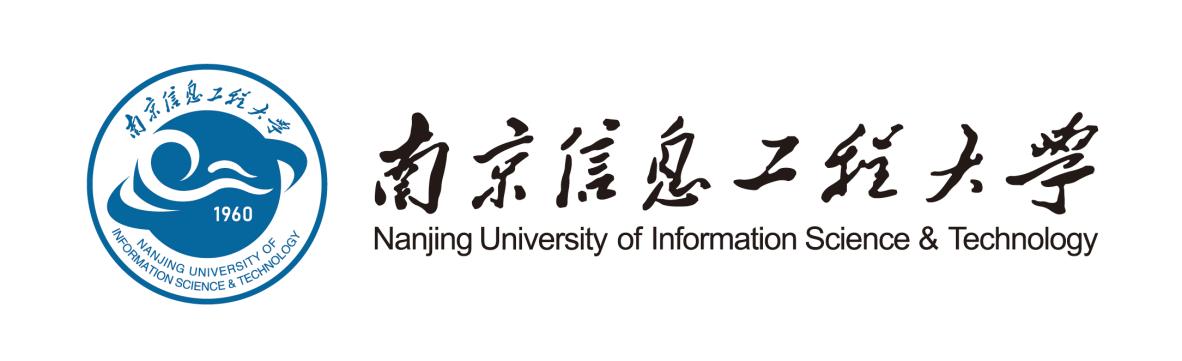 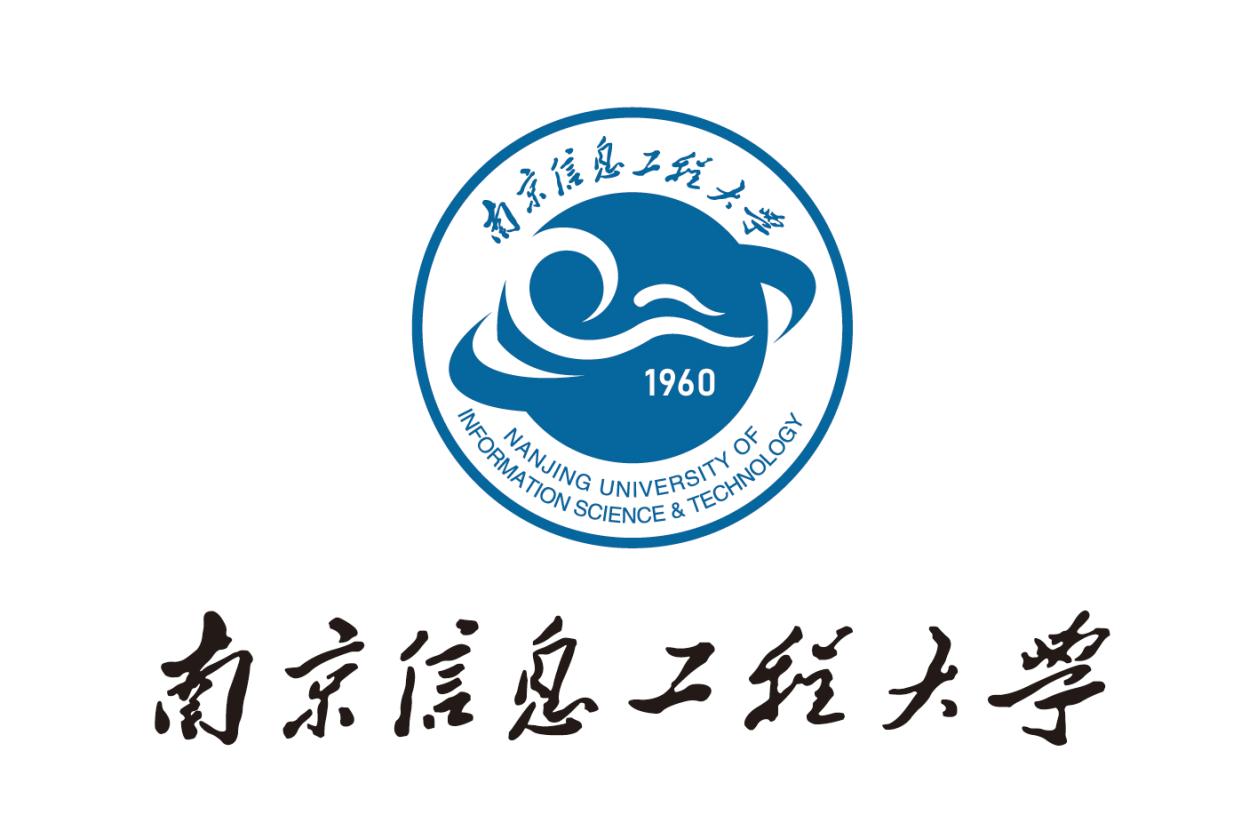 Course Syllabus for*** Major(2024 Edition)Compiled by the Office of Academic Affairs 2024Contents《***》Syllabus..................................***《***》Syllabus..................................***Diploma Project (Thesis) Syllabus.................*** 《        》Syllabus1. Basic InformationNote: 1.Course Type: Core Courses of General Knowledge / Development Courses of General Knowledge / General Elective Courses / Basic Courses / Main Major Courses / Elective Major courses / Professional Practice / Quality Development / Undergraduate and Postgraduate courses; Course Type: Elective / Compulsory;3..Language of Instruction: Chinese, English or other languages; 4..For centralized practise or curriculum design practice, teaching hours are recorded by week.2. Course ObjectivesNote: 1. Related Graduation Requirements Index Points: Optional items. Professional certification is required. Courses with reference points of graduation requirements must be filled in, while courses without them can be left blank.3.Theoretical Teaching ContentsNote:1. Elements of Ideological and Political education：Write at least 3 points outlining the knowledge that integrates professional education with ideological and political education in this course (the same below). The major’s requirements of ideological and political education referred to mainly including two parts: traditional spirit and age value. Traditional spirit includes: (1) national righteousness; (2) loyalty and patriotism; (3) continuous self-renewal; (4) integrity and friendliness; (5) integration of knowledge and action (the above 5 points can be set according to the characteristics of each major, but not limited to 5). Age value includes: (7) prosperity and democracy; (8) Civilization and harmony; (9) freedom and equality; (10) justice and the rule of law; (11) scientific truth; (12) people first (the above 6 points can be set according to the characteristics of each major, but are not limited to 6);2.Course expectations: describe the knowledge, abilities, or literacy that students should acquire after completing this section (the same below);3.Teaching methods: including lecture, discussion, case study, demonstration, flipped classroom, etc, but not limited to the listed ones. If not, please fill in, according to the actual requirements of the course.4.Practical Teaching (1)Course Experiment1Note: 1. This table is used for experimental teaching courses;In principle, fill in 2 or 3 project hours;Experimental type: select “demonstration/validation/comprehensive/design”.(2) Practice and Training1Note: 1. This table is used for centralized practise and training courses;Practice type: select “cognition practice/production practice/graduation practice/course practice”;Practice location: Select “classroom, laboratory, outdoor, off-campus institution”.(3) Course Design1Note: 1. This table is used for practical courses and graduation projects (thesis) related to XXX Course Design;     2.Please arrange the schedule in weeks or hours.5. Course Evaluations(1) Evaluation Details, Evaluation Type and ProportionNote: 1. Evaluation type and proportion: mainly based on the course objectives, design and develop diversified assessment types. The listed assessment types are for reference only (data in gray color can be deleted) and must cover all students and can be adjusted according to the specific teaching situation of the current semester;2. Weight of each evaluation type in total: assign values to the weight of each evaluation type in total based on the actual situation of the course;3. Evaluation modules are set up to evaluation type based on the actual situation of the course, highlighting process evaluation and diversified evaluation.(2) Criteria of Evaluation Type1．Criteria of Homework and In-class Assignments2．Criteria of midterm/final exam (criteria of written exam can be explained in the syllabus in the following format, or can be explained through the “exam analysis form”)Note: The percentage of evaluation types and course objectives should be consistent with “(1) evaluation details, evaluation types, and the corresponding relationship with course objectives”. All evaluation types listed, except for written exams, must provide criteria in sequence, with the same format as above. The criteria for written exams can be explained in the syllabus or by submitting an “exam analysis form”.Bibliography and Course Materials1.2.……Designed by:             Examined by:              Approved by:                                                                         Month   Day   YearCourse Name (Chinese)Course Name (English)Course Type1Course Nature2 Language of Instruction3 Language of Instruction3SemesterCreditsCreditsAcademic Hours and ScheduleTotal Hours4Theory HoursPractice HoursPractice HoursExtracurricular HoursExtracurricular HoursAcademic Hours and ScheduleMajor ApplicableTextbooksSchoolPrerequisite CoursesFollow-up CoursesCourse DescriptionBasic Course Orientation: (Describe the position of the course in professional talent training.)Core Learning Outcomes: (Represent the core teaching objectives of the course)Main Teaching Methods:Basic Course Orientation: (Describe the position of the course in professional talent training.)Core Learning Outcomes: (Represent the core teaching objectives of the course)Main Teaching Methods:Basic Course Orientation: (Describe the position of the course in professional talent training.)Core Learning Outcomes: (Represent the core teaching objectives of the course)Main Teaching Methods:Basic Course Orientation: (Describe the position of the course in professional talent training.)Core Learning Outcomes: (Represent the core teaching objectives of the course)Main Teaching Methods:Basic Course Orientation: (Describe the position of the course in professional talent training.)Core Learning Outcomes: (Represent the core teaching objectives of the course)Main Teaching Methods:Basic Course Orientation: (Describe the position of the course in professional talent training.)Core Learning Outcomes: (Represent the core teaching objectives of the course)Main Teaching Methods:Syllabus UpdateNumberCourse Objectives (Accordance with Cultivation Objectives, Graduation Requirements and Course Orientation)Related Graduation Requirements Index Points1Approaches to Achieve1.2.……Chapter TitleTeaching ContentsAcademic HoursElements of Ideological and Political Education1Expected Learning Outcomes2Teaching Methods3Course ObjectivesChapter One1.Chapter One2.Chapter One……Chapter Two1.Chapter Two2.Chapter Two……Chapter N……Project Number (Course Number + Serial Number)Project NameExperiment ContentsCorresponding Chapters Academic Hours2Experiment Type3Elements of Ideological and Political EducationExpected Learning  OutcomesCourse Objectives…NumberContentsType2Places3Elements of Ideological and Political EducationExpected Students Learning OutcomesCourse ObjectivesSchedule (days)1.2.……TotalTotalTotalTotalTotalTotalTotalNumberTopic/TaskMain ContentsSchedule2Expected Learning OutcomesCourse Objectives1.2.……Course ObjectivesEvaluation DetailsPercentage of Evaluation Type1Percentage of Evaluation Type1Percentage of Evaluation Type1Percentage of Evaluation Type1Percentage of Evaluation Type1Course ObjectivesEvaluation DetailsUsual PerformanceHomework and In-class AssignmentsMidterm ExamFinal Exam……1．50%60%30%45%2．50%40%70%55%…………………………TotalTotal100%100%100%100%Weight of Evaluation Type（Self-assignment）Weight of Evaluation Type（Self-assignment）10%10%20%60%Course ObjectivesCriteriaCriteriaCriteriaCriteriaCriteriaPercentageCourse Objectives90-100A80-89B70-79C60-69D0-59EPercentage1.2.3.………………………………Course ObjectivesCriteriaCriteriaCriteriaCriteriaCriteriaPercentageCourse Objectives90-100A80-89B70-79C60-69D0-59EPercentage1.2.3.………………………………